Katılım linkine tıklandıktan sonra eğitim videosuna erişmek için izlenecek adımlar...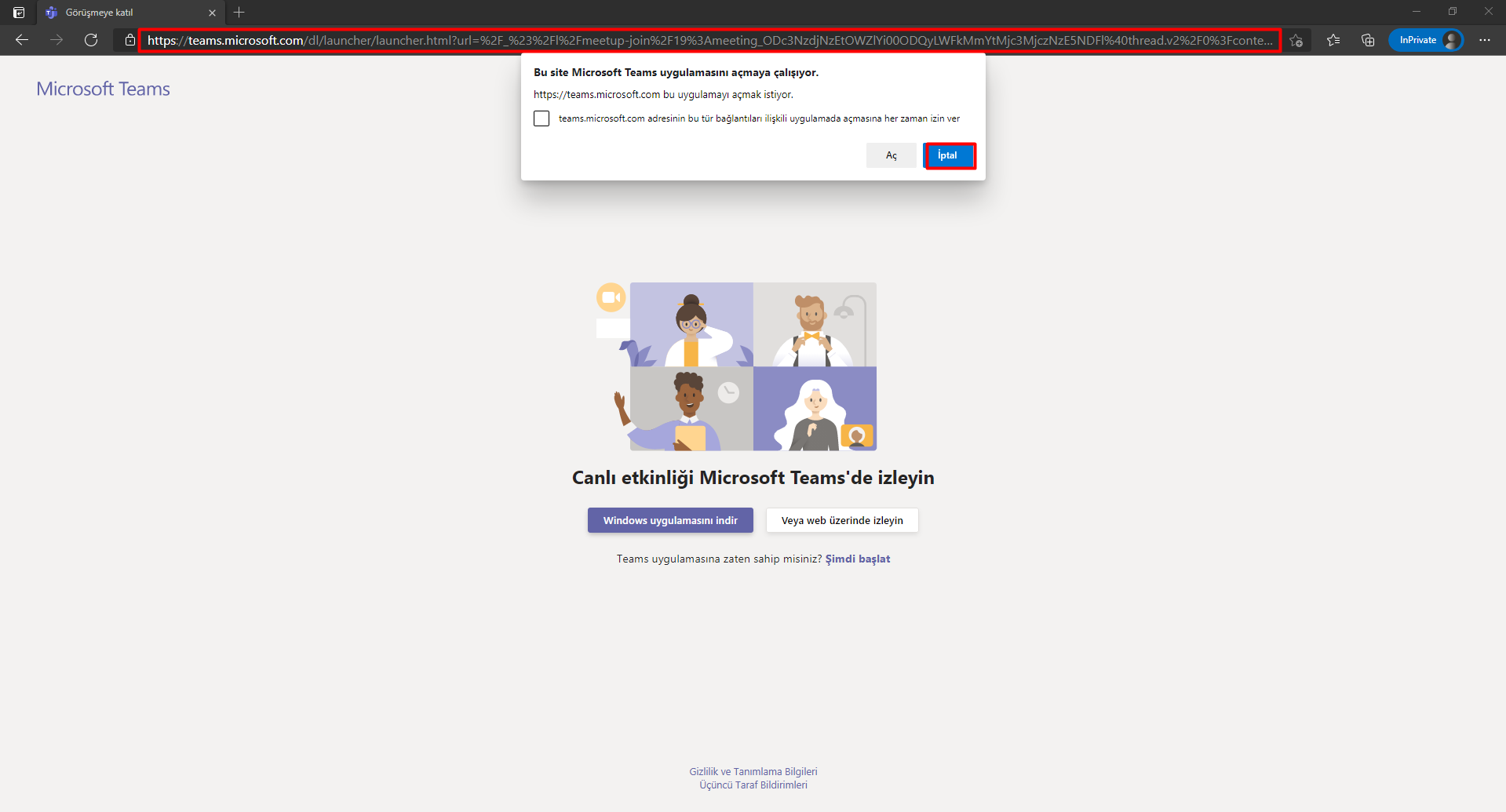 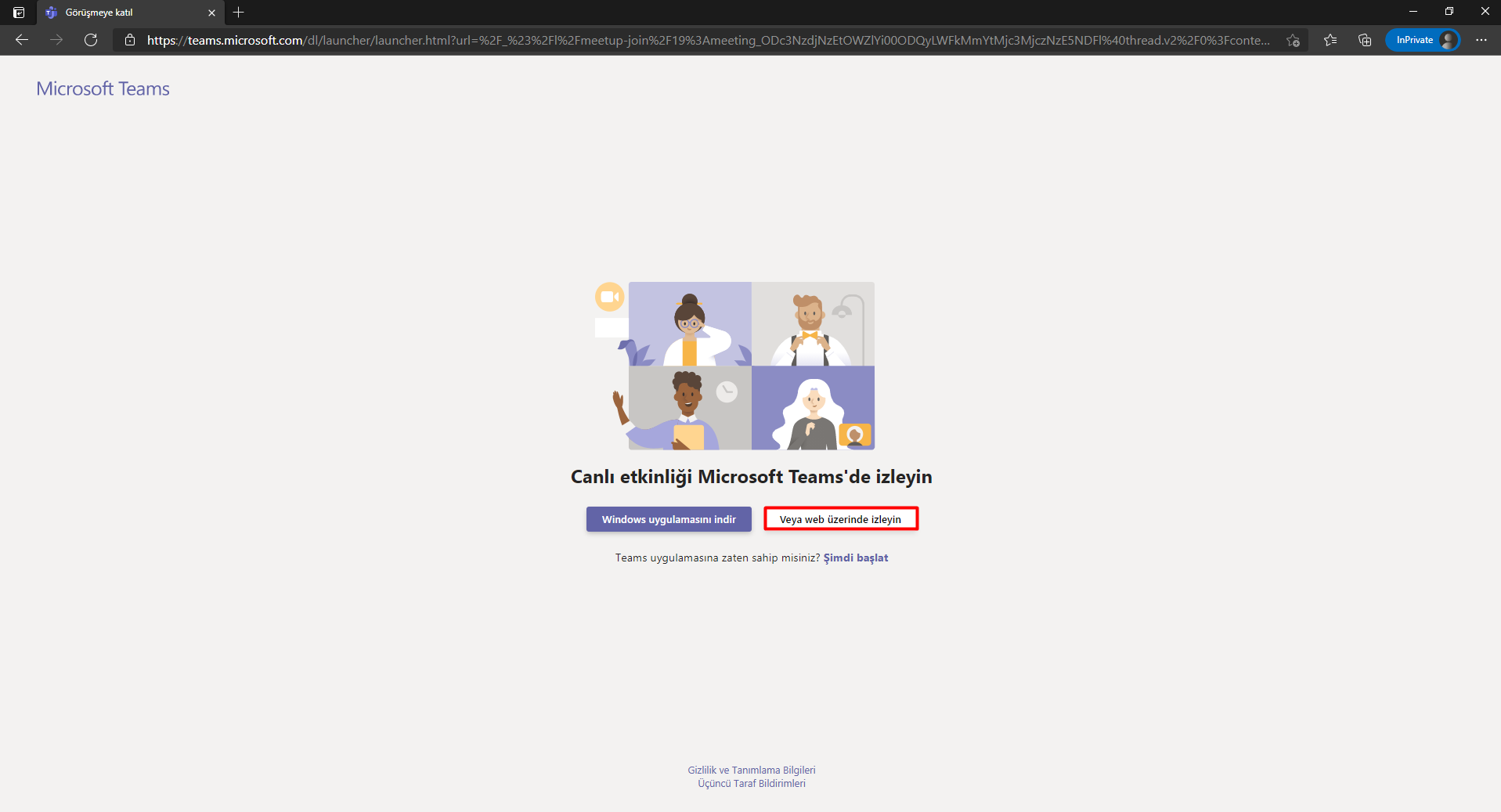 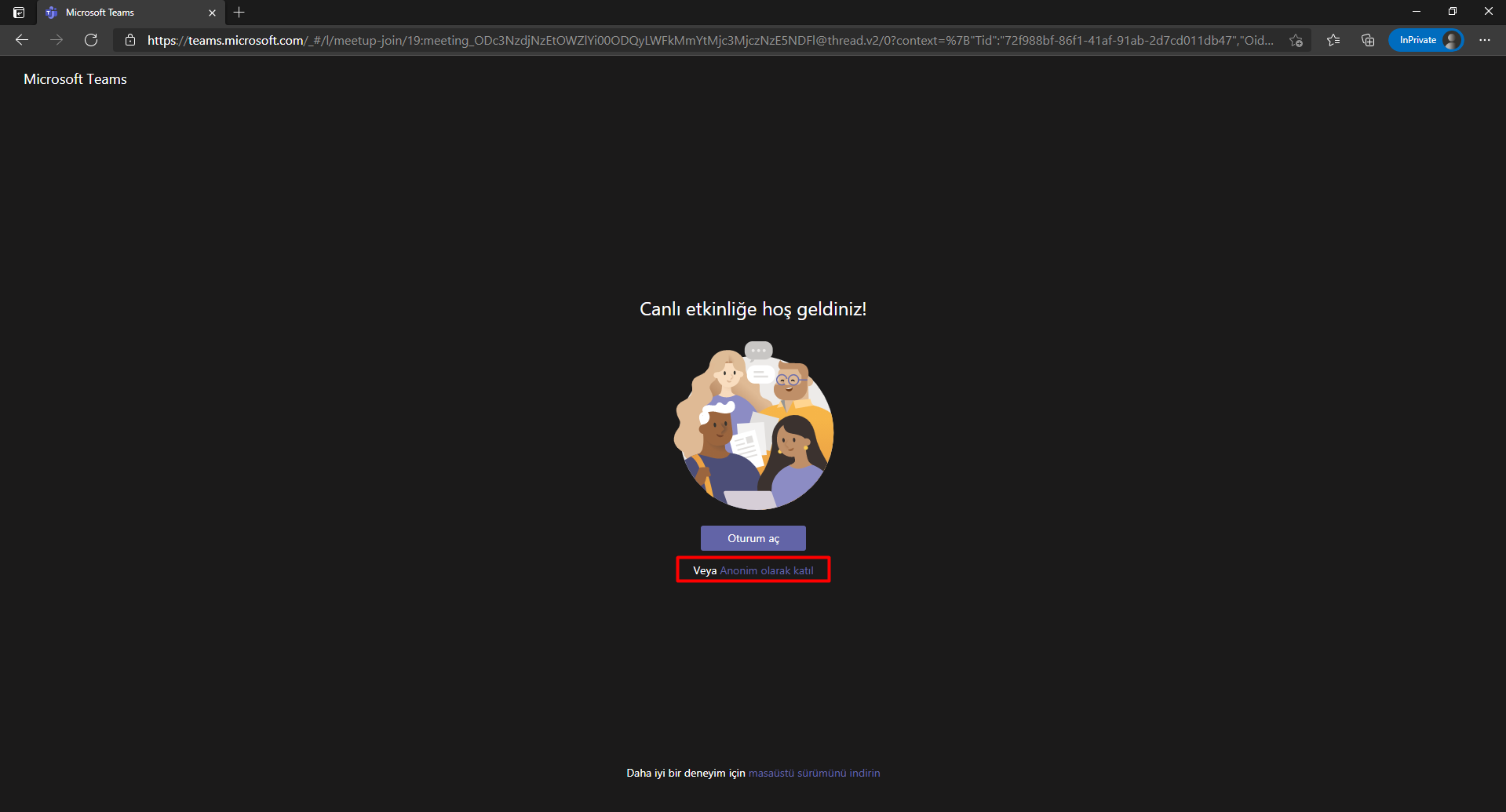 